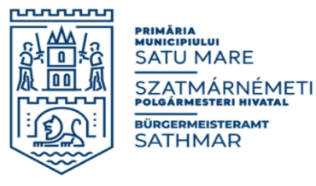 DECLARAŢIA privind valoarea reală lucrărilor executate în baza autorizaţiei de construire(se completează  în două exemplare)Data  ...........................................................              Semnatura  ..............................................................